ROMÂNIA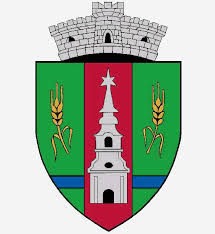 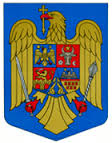 JUDEŢUL ARADCONSILIUL LOCAL ZERINDTel/Fax: 0257355566e-mail: primariazerind@yahoo.comwww.primariazerind.roH O T Ă R Â R E A NR 6.din 09.01.2017.privind aprobarea  Actului adițional nr. 1 la Acordul Document de poziție privind modul de implementare a proiectului “Sistem  Integrat de Gestionare a Deșeurilor  Județul Arad"Consiliul Local al  comunei Zerind, întrunit în şedinţa extraordinara  din data de 9 ianuarie 2017,Având în vedere : - Adresa nr.1535./21.12.2016 emisă de către Asociaţia de Dezvoltare Intercomunitară Sistem Integrat de Gestionare a Deşeurilor Judeţul Arad;-Raportul comisiilor de specialitate al Consiliului Local Zerind prin care se acorda aviz favorabil proiectului de hotarare;-art.39.(2),art.45(1) din  Legea. nr. 215/2001, a administraţiei publice locale, republicată, cu modificările şi completările ulterioare;- Legea nr. 101/2006 a serviciului de salubrizare a localităţilor, republicată;- Prevederile Acordului - Document de pozitie privind modul de implementare a proiectului: “Sistem integrat de gestionare a deșeurilor județul Arad";În temeiul art.45(1) a Legii nr. 215/2001, a administraţiei publice locale, republicată, cu modificări şi completările ulterioare:-Numarul voturilor exprimate de catre  8 consilieri locali prezenti din cei 9 consilieri in functie  :8 voturi ,,pentru ,,H O T Ă R Ă Ş T E :Art.1. Se aprobă  Actul adițional nr. 1 la Acordul Document de poziție privind modul de implementare a proiectului “Sistem  Integrat de Gestionare a Deșeurilor  Județul Arad", conform anexei.Art. 2 .  Se împuterniceşte dl. SIMANDI ALEXANDRU, reprezentant al comunei ZERIND, cetăţean român, născut  la data  de 15.07.1964. în Chisineu Cris, judeţul Arad., domiciliat în Com.Zerind  nr. 244 , posesor al CI  seria AR nr. 338602, eliberata de SPCLEP Chisineu Cris la data de 13.04.2007 cu mandat special, să aprobe în cadrul Adunării Generale a Asociaților, în numele şi pe seama Consiliului local al comunei ZERIND,  Actul adițional nr. 1 la  Acord Document de poziție privind modul de implementare a proiectului “Sistem  Integrat de Gestionare a Deșeurilor  Județul Arad". Art.3. În situaţia în care reprezentantul Consiliului Local Zerind, desemnat la art. 2, se află în imposibilitatea exercitării mandatului încredinţat, interesele Consiliului Local Zerind. în Adunarea Generală a Asociaţilor a Asociaţiei de Dezvoltare Intercomunitară Sistem Integrat de Gestionare a Deşeurilor Judeţul Arad, vor fi reprezentate de către KOMLOSI ALEXANDRU ROBERT ,cetăţean român, născut la data  de 11.10.1972.în Chisineu Cris, judeţul Arad, domiciliat în Com.Zerind, sat Iermata Neagra nr. 392 , posesor al CI  seria AR, nr. 675584, eliberată de SPCLEP Chisineu Cris la data de 06.06.2014, având funcţia de viceprimar.Art. 4. Prezenta hotărâre se comunică: Asociaţiei de Dezvoltare Intercomunitară Sistem Integrat de Gestionare a Deşeurilor Judeţul Arad si Institutiei Prefectului Judetul Arad.                               PRESEDINTE                                                   Contrasemneaza,SECRETAR                       KATAI  ALEXANDRU                                       jr.BONDAR HENRIETTE-KATALIN